Договор на оказание услугг. Москва №_____ «___» __________2020 г.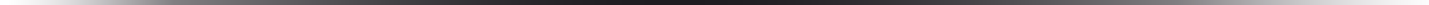 ______________именуемое в дальнейшем ЗАКАЗЧИК, с одной стороны, и ИП «Бокованов А.А.», именуемое  в дальнейшем ИСПОЛНИТЕЛЬ, с другой стороны, вместе именуемые Стороны, заключили настоящий Договор о нижеследующем:1. Предмет договораПо настоящему Договору Исполнитель обязуется выполнять, а Заказчик обязуется принимать и оплачивать следующие работы: диагностика и ремонт мобильных устройств Заказчика (далее «Устройства»).Услуги включают в себя: - Анализ работы, первичная и сложная диагностика устройства. - Устранение неисправностей оборудования, ремонт устройства. - Установка и обновление необходимого программного обеспечения. - Рекомендации по улучшению работы, эксплуатации и обновлению устройства.  - Консультационное обслуживание.2. Права и обязанности ЗаказчикаЗаказчик обязуется принять устройство из ремонта, и оплатить услуги сервисного центра в течении 5 (пяти) рабочих дней с момента оповещения о готовности/отказе от проведения ремонтных работ/обслуживания.Все претензии, после проведения технического обслуживания или/и ремонта, или/и обновления программного обеспечения, касающиеся технического состояния (внешнего вида, исправности органов управления), а также объёма и качества выполненных работ устройства, подвергшегося ремонту или замене отдельных составных частей, Заказчик обязан предъявить Исполнителю на момент получения устройства. В противном случае, Заказчик теряет право, впоследствии, ссылаться на наличие каких-либо недостатков (дефектов) в выполненной Исполнителем работе (оказанных услугах), предоставленных Исполнителем запасных частях и/или расходных материалах, либо на нарушение технического состояния устройства и/или программного обеспечения.Предоставлять Исполнителю доступ к обслуживаемому устройству.Своевременно информировать Исполнителя об обнаруженных неполадках устройства через менеджера в офисе Исполнителя.3. Права и обязанности ИсполнителяСвоевременно и качественно выполнять работы, предусмотренные настоящим Договором, с целью обеспечения эффективной работы устройства.Исполнитель, ни при каких обстоятельствах не несет ответственности за информацию Заказчика (прописанные учетные данные, оставленные Sim-карты в устройствах, пароли в телефоне и т.д.) и другие убытки, связанные с ее утерей.Исполнитель обязуется соблюдать конфиденциальность в отношении любой информации, полученной или ставшей доступной Исполнителю в ходе выполнения работ по договору.После окончания ремонта/обслуживания Исполнитель обязан хранить устройство не более 45 (сорока пяти) дней. По окончании данного срока Исполнитель имеет право утилизировать устройство.Вносить в журнал учета работ, все необходимые сведения о проведенных работах над устройством Заказчика.4. Условия предоставления услугСдавая в ремонт устройство Заказчик соглашается со следующими условиями:При установке сенсорного стекла (тачскрин) или модуля в сборе (дисплей и тачскрин) на телефонах и планшетах возможно появление люфта (движения при нажатии на стекло) и расслоение тачскрина, что может существенно нарушить внешний вид и образовать щели (просветы) между внешним стеклом и рамкой. В случае любых физических повреждений телефона/планшета возможна деформация корпуса, что может повлечь за собой люфт и расслоение модуля дисплея, в связи с этим, внешний вид телефона/планшета после установки или замены модуля дисплея не возможно вернуть в первоначальное состояние. В связи с уязвимостью и прямой привязкой сканера отпечатков пальца (Touch ID) к процессору устройства, Исполнитель не несет ответственность за возникновение соответствующих ошибок при последующих обновлениях прошивки, программного обеспечения или восстановления/переноса данных.В процессе ремонта и обслуживания и/или после выполненных услуг могут быть выявлены скрытые дефекты, что является неотъемлемым риском, связанным со спецификой работы и сложным техническим состоянием устройства и, как следствие, Исполнитель за возникшие неисправности ответственности не несет.При обнаружении Заказчиком недостатков в выполненной работе, они устраняются Исполнителем в течении 45 (сорока пяти) рабочих дней с момента получения соответствующего требования Заказчика. В том случае, если устранение обнаруженных Заказчиком недостатков требует заказа необходимых комплектующих у организации-производителя (поставщика), срок устранения выявленных недостатков увеличивается соразмерно времени, необходимого для получения Исполнителем заказанных комплектующих.5. Стоимость услуг и порядок оплатыОплата производиться на основании выставленного счета и согласованной стоимости работ.Стоимость ремонтных работ определяется на основании действующего прейскуранта, размещенного на сайте:  www.iphone-fixed.ru Диагностика устройства iPhone производится бесплатно, диагностика iPad – 1500 руб, диагностика ноутбуков – 900 руб  6. Срок действия договораНастоящий Договор вступает в силу с момента подписания. Договор может быть  расторгнут в любое время на основании волеизъявления любой из Сторон при условии письменного уведомления другой стороны не менее чем за 30 дней до намеченной даты расторжения. 7. Ответственность сторон,  разрешение споров.Стороны обязуются действовать в рамках деловой этики и законодательства Российской Федерации. Все споры и разногласия между Сторонами должны решаться путем переговоров или в судебном порядке по месту расположения ответчика. 8. Прочие условияЛюбые уведомления, направляемые любой из сторон, должны быть оформлены в письменном виде. Каждая из сторон оставляют за собой возможность уведомления путем использования электронной почты.  9. Реквизиты и подписи сторон:ЗаказчикИсполнительИП «Бокованов А.А.»ИНН 503612420314ОГРНИП 3185074000193728 (495) 982-51-46МО, г. Подольск, ул. Комсомольская 1Расчетный счет в валюте РФ № 40802810902090001481в  АО "АЛЬФА-БАНК" 
Корреспондентский счет: 30101810200000000593  БИК 044525593e-mail: info@aservice-24.ru ИП «Бокованов А.А.»Подпись_________________
«___» ______________2020г. м.п.